Cooling Tower (Evaporative Cooling System) M&V Protocol V.03August 2017BK BoydKL McMordie StoughtonT Lewis, PEPrepared by Pacific Northwest National Laboratory and Western Resource Advocates                                    as model guidelines for the State Performance Contracting Programs of Colorado, Nevada,                                 and New Mexico. 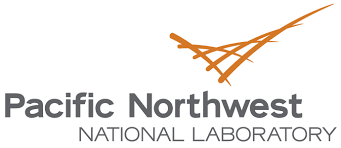 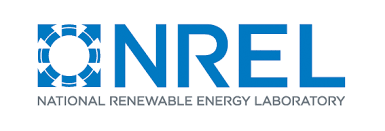 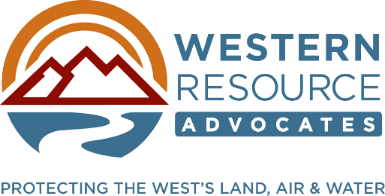 Western Resource Advocates has spent over 25 years protecting the West’s land, air, and water. We use law, science, and economics to craft innovative solutions to the most pressing conservation issues in the region. The Pacific Northwest National Laboratory’s mission is to transform the world through courageous discovery and innovation. For more than 50 years, PNNL has advanced the frontiers of science and engineering in the service of the nation and the world, translating discoveries into tools and technologies in science, energy, the environment and national security.  The National Renewable Energy Laboratory focuses on creative answers to today's energy challenges. From breakthroughs in fundamental science to new clean technologies to integrated energy systems that power our lives, NREL researchers are transforming the way the nation and the world use energy.Cooling Tower Measurement and Verification Technical Advisory GroupTechnical Lead Project Co-LeadsSenior AdvisorsSteering Committee MembersWater, Measurement and Verification (M&V) Guidelines, and State Performance Contracts ProjectAcknowledgements The authors would like to thank all of the experts who participated in the Cooling Tower Technical Advisory Group. We are grateful for their invaluable time and generous support. We also genuinely appreciate, and are fortunate for, the excellent and gracious guidance of the Colorado Energy Office, Chuck Kurnik (NREL), Linda Smith (9Kft Strategies in Energy), the project’s Steering Committee, and Jim Zarske (Nexant, Inc.; who suggested the use of the Uniform Methods Project approach for this project). The authors take full responsibility for any mistake found in these guidelines, and the participation of the above entities in the Technical Advisory Group does not imply their agreement with or endorsement of the concepts, analysis, methodologies, or conclusions presented in this paper.This work was funded through a grant from the Rosin Fund—Environment Program. Contents1.0	Acronyms, Abbreviations, and Definitions	12.0	Introduction	23.0	Measure Description	24.0	Measurement and Verification Plan Elements	34.1	M&V Method	34.2	Measure Description and Measurement Boundary	34.3	Baseline and Post-Installation Condition	34.3.1	Baseline Condition	34.3.2	Post-Installation Condition	44.4	Water Use Calculations	44.5	Data Categories	44.6	Study Period	54.7	Measurement Period	54.8	Measurement Frequency	54.9	Metering Equipment	65.0	Water Savings Calculations	75.1	Baseline Water Use	75.1.1	Baseline Water Use Determination	75.1.2	Baseline Normalization	85.2	Post-Installation Water Use Determination	85.2.1	Post-Installation Normalization	95.3	Data Normalization	95.4	Other Considerations	116.0	Commissioning Protocol	11Appendix A – Average Wet Bulb Determination	A.1Figures Figure A 1. Weather Underground Local Weather Database.	A.1Figure A 2. National Weather Service Wet Bulb Calculator.	A.3TablesTable 1. Sample Normalization of Cooling Tower Water Use	10Table A 1. Sample Weather Data Outputs, Weather Underground Local Weather Database…….	A.2Acronyms, Abbreviations, and Definitions IntroductionThis measurement and verification (M&V) protocol provides procedures for energy service companies (ESCOs) and water efficiency service companies (WESCOs) to determine water savings as a result of water conservation measures (WCMs) in energy performance contracts associated with cooling tower efficiency projects. The water savings are determined by comparing the baseline water use to the water use after the WCM has been implemented. This protocol outlines the basic structure of the M&V plan, and details the procedures to use to determine water savings. It is vital that the customer reviews the M&V plan thoroughly and agrees to the procedures used by the ESCO or WESCO to collect data and measure water savings.The procedures presented in this protocol are performance based. ESCOs and WESCOs are required to measure the amount of water savings directly and do not have to prove the effectiveness of the measure itself. This protocol does not cover other cost streams such as operation and maintenance or energy costs. Measure DescriptionThis protocol specifies M&V requirements for WCMs associated with improving the efficiency of cooling tower systems. Cooling tower systems include all components that provide comfort cooling by rejecting heat to the atmosphere through the evaporative process. For the sake of this document, cooling tower systems include open recirculating evaporative coolers, closed circuit coolers, fluid coolers, and evaporative condensers. System components include piping infrastructure, valves, pumps, heat exchangers, the cooling tower structure, and cooling tower controls. WCMs that are covered by this M&V protocol include, but are not limited to, the following:Cooling Tower System Efficiency ImprovementsThe objective of this measure is to optimize cooling tower efficiency by ensuring all mechanical components are working properly, and by maximizing the operating cycles of concentration. However, water quality must be a consideration to ensure asset reliability and proper operation of the cooling equipment according to the manufacturer specifications. The water efficiency of the cooling tower is based on minimizing the discharge while not exceeding the saturation limits or corrosive characteristics of the dissolved minerals in the makeup water with consideration of the operating pH and system temperatures. This WCM category may include minimizing the expected losses from the system, reducing or eliminating unnecessary losses, and inspecting and repairing system components that are not functioning properly. This includes, but is not limited to, broken or missing drift eliminators, broken or malfunctioning level controls, and broken or malfunctioning distribution decks in the tower.Conductivity Controls UpgradesConductivity controllers manage the cycles of concentration in the tower system. This measure includes installing controllers that continuously measure the conductivity of the recirculating water and maintain the tower system blowdown to a programmed setpoint. These controllers can also control liquid chemical treatment based on pulse input from a water meter, in conjunction with blowdown, or based on a timer.  Advanced Control PlatformsAdvanced control platforms are available with multiple sensors that monitor and control system conductivity, chemical treatment levels, pH, corrosion rates, and holding time index. These systems continuously ensure cooling tower systems operate at optimal cycles of concentration and maintain the desired chemical residuals, while monitoring other critical system parameters such as pH, corrosion rates, holding time index and indirect measurement of biological activity. Measurement and Verification Plan ElementsThe ESCO or WESCO in a performance contract is required to develop a plan that specifies how the M&V will be performed. This section provides the basic structure of the M&V plan.M&V MethodThe International Performance Measurement and Verification Protocol (IPMVP) has four options (A, B, C, and D) that can be used to verify the savings of measures. For cooling tower efficiency measures, the recommended IPMVP option to verify water savings is Option B, “Retrofit Isolation.” The objective of Option B is to verify performance by measuring the system usage, which increases the accuracy of the verified savings. The retrofit isolation method uses real-time field measurements of the cooling tower system to verify the savings, whereby short-term or continuous measurements are taken throughout the study period. The cooling tower makeup water flow is the key parameter that is required to be measured using Option B, as this must be equal to all of the expected or unexpected losses of water from the system. IPMVP’s Option A, “Partially Measured Retrofit Isolation”, allows some stipulated savings, which is a less desirable method because it does not accurately measure the full impact of the measure. Option C (“Whole Building”) and Option D (“Calibrated Simulation”) are not appropriate M&V methods for cooling tower efficiency projects because they assess usage at the building level rather than the system level.This section provides information on the main elements of data collection that should be included in the M&V plan when using the Option B M&V method.Measure Description and Measurement BoundaryThe M&V plan should describe the specific WCMs and the intended results. In addition, the plan should clearly define the measurement boundary. The measurement boundary defines the specific cooling tower system that will be impacted by the WCM and monitored for water savings. Baseline and Post-Installation ConditionThe M&V plan should provide a detailed description of the baseline and post-installation conditions that includes information related to the cooling tower system, operating schedule, and the condition of the system before and after the WCM is implemented.    Baseline ConditionThe plan should include information relevant to the baseline conditions that is collected during the inspection of the cooling tower system that describes the state of the system components prior to implementation of the WCM. This will include items such as, but not limited to: pipe connections, valves, pumps, tower structure, tower fill, distribution deck, drift eliminators, basin level controls, cooling tower fans, fan and pump drives, heat exchangers, and sources of leaks and losses. The plan should detail the baseline cycles of concentration and the existing means of controlling cycles of concentration. The plan should also include the operating schedule, and specific changes made to the operating schedule during the baseline year that impact the baseline water use.The description of the baseline condition of the operating parameters may include, among other things, freeze protection schedules or free cooling schedules where the tower system supplies condenser water to a plate and frame heat exchanger rather than to a chiller system. Post-Installation ConditionSimilarly, the M&V plan should specify the condition of the cooling tower system that will be achieved through the study period per the commissioning plan (see Section 6.0). This should include information on the cooling tower system components and schedules. Water Use CalculationsThe M&V plan should include the procedures used to determine the baseline water use and post-installation water use, which are used to calculate the water savings and to properly normalize the data, if required. Section 5.0 of this protocol provides detailed procedures on the calculation methods. The procedures should be described in detail and reviewed and approved by the customer. Data CategoriesThe M&V plan should specify the distinct categories of data that will be gathered and the methods used to gather the data. It is important for the customer to review and approve the type of data that will be used to determine water use savings. The following describes the type of data that may be collected.Continuous measurement using a dedicated meter Volume of water logged by the metering system over the measurement period. Continuous meters can be installed on the cooling tower makeup water supply and the blowdown line. Specify the interval at which the volumetric water use will be logged. If multiple meters are in place that measure water use in the measurement boundary, make sure that all meters are included. Data should be gathered monthly, which is required in the normalization process (see Section 5.3).Short-term measurement using a temporary meterTemporary, non-intrusive meters such as ultrasonic meters can be installed to measure system water use for a specified duration of time. The plan should include an agreed upon duration of time for the temporary metering to be performed to establish typical operating conditions and typical system water consumption.  Weather dataAverage monthly wet bulb temperature data will be used to normalize water use. Average monthly temperature, relative humidity, and barometric pressure can be used to calculate average monthly wet bulb temperature (See Appendix A for methodology to determine wet bulb temperatures).Chiller demandChiller energy use will be used in conjunction with gallons used by the cooling tower as the key performance indicator (KPI) and should be tracked in terms of ton-hours of cooling demand.Study Period The study period covers the total timeframe that water use will be monitored per the contractual arrangement for the baseline and post-installation periods. The study period should follow the established M&V requirements of the State Performance Contracting Program. The plan should define the baseline period. The baseline study period should be a minimum of one full cooling season, but preferably an average of multiple cooling seasons. Using an average of multiple years for the baseline study period is preferable because it helps minimize anomalies in water use caused by weather patterns or operation changes such as scheduling issues or system maintenance problems. The plan should also define the study period for the post-installation water use measurement. For example, in the state of Colorado ESCOs and WESCOs are required by statute to provide a written cost savings guarantee for the first 3 years of the contract period. At the agency’s discretion, the savings guarantee can be extended beyond the legislatively required time period. At the end of each performance year, the ESCO or WESCO is required to submit an annual M&V report to demonstrate that the savings have occurred.Measurement PeriodThe M&V plan should specify the measurement period, which defines the cooling season. For Colorado, the typical cooling season runs from the middle of May through the end of September. Measurement FrequencyMeasurement frequency is the number of measurements that will be collected over the measurement period to determine water use savings. To properly normalize the data, water use should be collected monthly. Water use with a dedicated meter Water use data should be collected from the dedicated meter at least monthly, and capture the full measurement period.Water use with a temporary meter. Water use data can alternately be collected from a temporary meter if a dedicated meter is not installed on the tower system. Data should be collected monthly, and preferably capture the full measurement period. If data collection cannot be accomplished for the full measurement period, it should be done for an agreed upon duration of time that includes the full range of operating conditions from low cooling demand to peak design cooling demand.Metering Equipment The M&V plan should specify the metering equipment that will be used to measure water use, which should be dedicated meters that monitor only the cooling tower system within the measurement boundary. An existing dedicated meter can be used to determine the baseline water use, which may be customer owned or provided by the water utility.    It is important that the meters used to determine the water use are calibrated and installed correctly. Uncalibrated meters can under-record or over-record water use and therefore can underestimate or overestimate the water use. The ESCO or WESCO should provide the method used to calibrate the meters and provide a calibration certificate to their customer, which should follow the established M&V requirements of the State Performance Contracting Program. If there are potential metering inaccuracies, the ESCO or WESCO should follow any established dispute resolution steps identified in the State Performance Contracting Program relevant to this issue. Similarly, meters installed incorrectly will give erroneous readings. Therefore, meters must be installed correctly, according to manufacturer specifications, in a location that is easily accessible.  Where appropriate meter location in not readily accessible, a remote data transfer system shall be installed to provide meter read data to a readily accessible location.For post-installation water use measurement, the M&V plan should provide detailed information on the metering equipment, including the manufacturer, model number, and quantity being installed as part of the measure. The M&V plan should also provide the metering equipment’s installation procedure that includes the length of straight pipe required. The following meter information should be provided in the M&V plan: Volumetric resolution (e.g., within 0.1 gallons)Accuracy range at specified ranges of flow rates and sensitivityFlow rangeDurability of construction to protect against high pressure and corrosion (e.g., plastic versus brass)Water quality requirements (e.g., filtered versus unfiltered water)Line sizeMinimum and maximum operating pressureCalibration method and frequency to ensure post-installation water use is accurately determinedThe M&V plan should also provide the type of data management system that will log water use. The following data management options should also be considered when selecting an appropriate metering system:Data logging capability that allows for collection of volumetric water use over distinct interval periods (such as 15-minute or 1-hour intervals)Web-enabled interface with secure data storage options Automated software updates that patch programming issuesCapability to interface with other building automation systemsCustomizable data forms and trending options that allow for short and long-term graphing of data to evaluate operational issuesWater Savings CalculationsThis section of the document provides the procedures that are used to calculate water savings. The general water savings equation is:Water Use Savings = (Baseline Water Use – Post Installation Water Use) ± AdjustmentsWhere:Baseline Water Use = Cooling tower water use of the system prior to WCM implementationPost Installation Water Use = Cooling tower water use after implementation of WCMAdjustments = Factor applied to normalize water use when appropriateBaseline Water UseThis section of the document describes methods to determine the baseline water use and the required normalization of the baseline.Baseline Water Use DeterminationThe following options can be used to estimate baseline water use, listed in order of accuracy:Continuous measurement using a dedicated meter/s. If the existing cooling tower system has a flow meter on the tower makeup that monitors water use over the measurement period for the measurement boundary, metered data should be collected to determine the baseline water use (see Section 4.5). Short-term measurement using a temporary meter/s. If a dedicated meter is not installed on the existing system, the baseline water use can be determined using a temporary meter on the cooling tower makeup to monitor water use for an agreed upon period of time that includes the full range of operating conditions from low cooling demand to peak design cooling demand. The temporary meter flow measurement needs to be extrapolated across the full cooling season to determine the baseline water use. This can be done by multiplying the temporary meter measurement by the time duration of the total cooling season divided by the amount of time the temporary meter was installed. The calculation is represented by the following equation:Where:TMMG = The temporary meter measurement, measured in gallonsCS = The time duration of the total cooling season, measured in days or weeksTMT = The temporary metering time, measured in days or weeksEngineering estimate using other parameters. If neither option 1 or 2 is feasible, the baseline water use can be determined using some combination of available data such as but not limited to pump run times, chiller ton hours, weather data, water balance and cycles of concentration.Key Performance Indicator: After using one of these three methods to establish baseline water use in gallons, it is recommended this be correlated to chiller system energy use. The key performance indicator (KPI) should be gallons of water used by the cooling tower per ton-hour of chiller cooling demand expressed as gallons/ton-hour.Baseline NormalizationIf the study period for the baseline water use is an average of multiple cooling seasons, normalization of the cooling tower water use is not necessary. However, if the study period only encompasses one cooling season, then the baseline water use should be normalized against historical wet bulb temperatures using the procedure described in section 5.3.Post-Installation Water Use DeterminationAs part of the requirements of using the IPMVP Option B M&V method, a meter is required to measure the post-installation water use over the measurement period. Continuous measurement using a dedicated meter/s is the method that meets the requirements of IPMVP Option B because it accurately measures water use over the full measurement period. Therefore, in-line meters should be connected to a centralized control system or a data logger to continuously record water use data over the measurement period within the measurement boundary. Key Performance Indicator: Once the post-installation baseline water use is determined, it is should be correlated to chiller system energy use similar to the protocol in the baseline determination. The key performance indicator (KPI) should be gallons of water used by the cooling tower per ton-hour of chiller cooling demand expressed as gallons/ton-hour.Water Discharge of Water Softeners: Where water softener systems are used to pre-treat the make-up water as part of the overall WCMs, the water supply to the water softener shall be measured by a meter.  The discharge of the water softener shall be included to determine overall water savings calculations of the WCM.  Where pre-existing water softeners are not dedicated solely for supply water to the cooling towers, calculating the discharge water to determine net water savings is not required.Post-Installation NormalizationThe post-installation water use should be normalized against historical wet bulb temperature conditions using the procedure described below in Section 5.3.Data NormalizationAs described in Sections 5.1.2 and 5.2.1, cooling tower water use should be normalized to account for weather variations and adjust the current water use to historical weather patterns. The cooling tower’s water use and heat rejection process of evaporation is governed by the physical and thermodynamic properties of gas and vapor mixtures. This process is dependent on more than just temperature. It relies on the inter-relationship of ambient air temperature, relative humidity, and barometric pressure which are graphically depicted by the psychrometric chart for water. A key measurement in this inter-relationship is wet bulb temperature. In simple terms, wet bulb temperature is the lowest temperature that can be achieved by evaporative cooling. Wet bulb temperature of the air entering the cooling tower is the primary thermal design basis for any evaporative cooling system, and for this reason, monthly average wet bulb temperature and historical monthly average wet bulb temperature should be used to normalize cooling tower water use.Accordingly, follow these steps to normalize the baseline or post-installation water use over the measurement period. Gather the baseline or post-installation water use for each month from metered data collected during the study period as described in Section 5.1.Determine the average monthly wet bulb temperature for the measurement period using average temperature, average relative humidity, and average barometric pressure for a weather station near the location of the cooling tower. These measurements are available for numerous weather stations at Weather Underground. These variables can then be entered into a simple online calculator produced by the National Weather Service to determine the average monthly wet bulb temperature. See 6.0Appendix A for wet bulb determination method.Look up the average historical monthly wet bulb temperatures for a weather station near the location of the cooling tower. The Western Regional Climate Center has data from the mid 1990’s to 2011 listed by state for multiple weather stations.Determine the monthly ratio of average current wet bulb temperature to the average historical wet bulb temperature during the  study period, represented by:Normalize each month’s water use by multiplying the metered water use by the monthly wet bulb temperature ratio. Then sum all of the monthly values to determine the baseline or post-installation total water use, represented in:Table 1 below provides an example of this normalization method. This example depicts a cooling tower system near the Denver International Airport for a hypothetical study period of May through September of 2016. The water use was 247,000 gallons measured by the metering system. The average monthly wet bulb temperature was slightly higher during the study period than the historical values, and the resulting normalized water use is 233,168 gallons. Table 1. Sample Normalization of Cooling Tower Water UseOther ConsiderationsThe M&V plan should state any potential issue that may significantly impact water use. If there are potential issues that may significantly impact water use, the ESCO or WESCO should follow the established dispute resolution steps identified in the State Performance Contracting Program, which should be reviewed and agreed upon between the ESCO or WESCO, and the customer. Such issues may include, among other things:Changes to cooling tower control settings, such as building operators and maintenance crews modifying controller setpoints.Mechanical issues, such as failed valves, level controllers, or drives that control pumps and fans.Undetected leaks that are not repaired quickly.Vendor adjustments made by chemical suppliers.Seasonal and intermittent water quality variances of raw water supply to the cooling towers.Training program for on-site system operators and third party maintenance contractors regarding WCM changes to the system, proper operating control settings and warning signs of potential system failure.The annual M&V report should provide a detailed description of any significant issue that was experienced, the subsequent impact on water use, and adjustments made to the savings estimate as a result of the issues.Commissioning ProtocolCommissioning is an important step to ensure the WCM will achieve the guaranteed savings. Commissioning is the process whereby the WCM improvements made to the cooling tower equipment and/or control system have been verified to comply with the approved plan and visually inspected and evaluated for proper operation. In addition, commissioning verifies that the correct operating schedule has been implemented for current cooling needs, and that the building operations and maintenance staff has been trained to properly operate it. Commissioning ensures system components are functioning optimally per the measure’s design and checks system performance. A commissioning plan should be established that outlines the specific steps that will be performed. Critical components of the commissioning plan include:Qualified inspector. A commissioning agent should have the training and competencies to perform the required steps, including electrical, mechanical, and plumbing certifications associated with heating, ventilation and air conditioning (HVAC) equipment installation and operation. This may include the inspection and verification of a Professional Engineer.Equipment. The plan should detail the type of equipment necessary to perform the commissioning steps.Inspection frequency. The plan should provide the timeframe of the commissioning inspection, which should be done during and after implementation of the WCM. It may be necessary to recommission the system within the study period to ensure the system is operating optimally. Training. The plan should also include the training that is required to operate any new equipment installed as part of the WCM.Inspections and tests. The plan should specify the types of inspections and tests that will be performed to gauge the performance of the system, which may include, among other things:  Controller programming. Ensure the controller has been properly programmed to meet the specific operating parameters of the cooling tower system. This may include, but is not limited to, conductivity setpoint to maintain blowdown control, pulse input from water meters to control chemical feed, system volume, pH, and target active chemical treatment levels if the control platform has real-time capabilities. Sensor calibration. Ensure all sensors that are monitoring and controlling any parameter are calibrated and working properly.System tests. Conduct tests to ensure the system meets the specifications of the design, including: Verification that equipment matches design plansMinimum speed ratings of VFDs are coordinated with the requirements of the cooling drive trainProper operation of all sensors controlling the fans, pumps, and valvesProper operation of all safety interlocksLoop performance and stability at all operating load conditionsProper operation of freeze protection sequencingProper operation of basin heaters including shutting off when temperatures rise above freezingMinimum performance requirements. The commissioning plan should specify the minimum requirements of the inspection and tests to meet the expected performance of system.After the commissioning has been performed, the contractor should provide a report that outlines the findings. It is recommended that the customer (or consultants) witness commissioning activities, review the commissioning report, provide comments to the ESCO or WESCO, and have comments resolved to the customer’s satisfaction prior to approving the WCM. The report should include the results of all tests performed, state if the system is functioning per the design, and list necessary corrections. – Average Wet Bulb DeterminationAverage temperature, relative humidity, and barometric pressure are needed to calculate average wet bulb temperature. Weather Underground (www.wunderground.com/) is a good resource to access local weather stations that also includes climate history reports. Figure A 1 below illustrates how to use the Weather Underground database to select of the monthly weather history for September 2016 for a weather station at Denver International Airport.Figure A 1. Weather Underground Local Weather Database.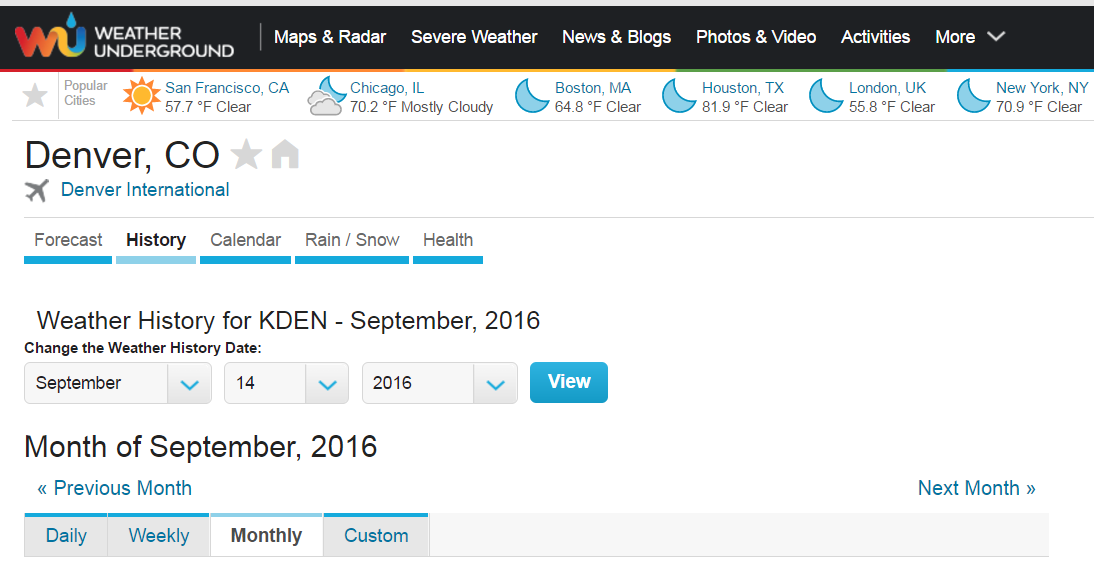 At the bottom of the webpage, details of the weather history are available, including temperature, relative humidity, and barometric pressure as illustrated in Table A 1 below. Table A 1. Sample weather data outputs generated from Weather Underground Local Weather Database, Denver International airport station, September 2016.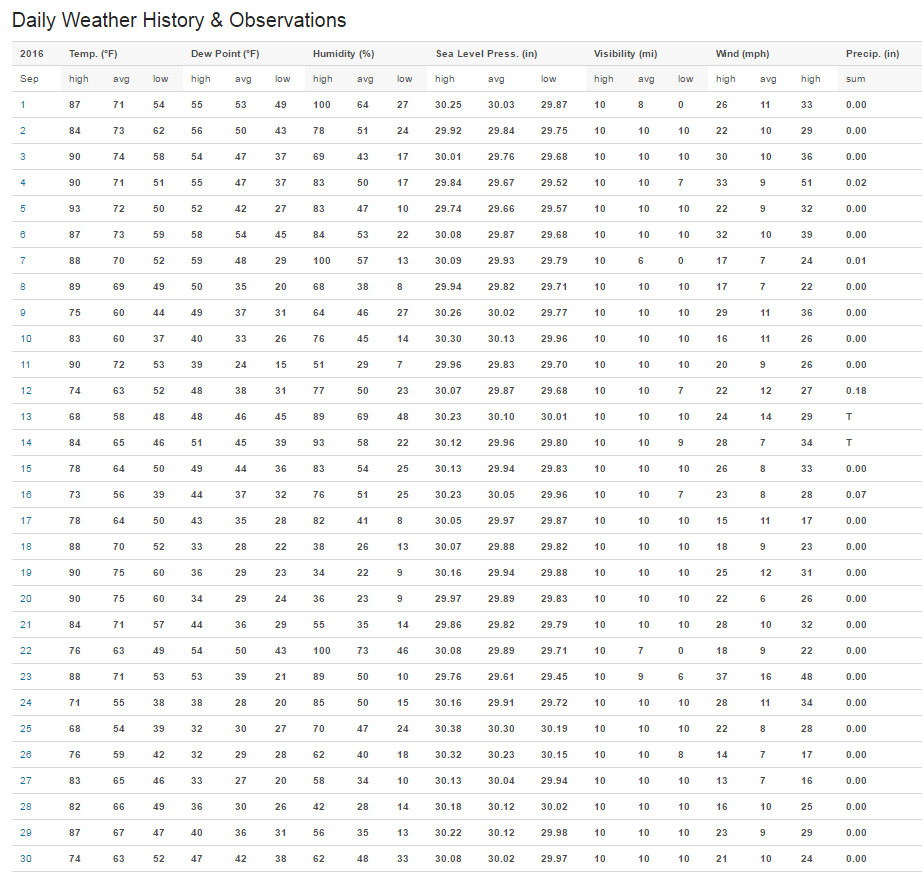 The National Weather Service has an online calculator that can be used to determine wet bulb temperature using ambient air temperature, relative humidity, and barometric pressure, shown in Figure A 2 below.Figure A 2. National Weather Service Wet Bulb Calculator.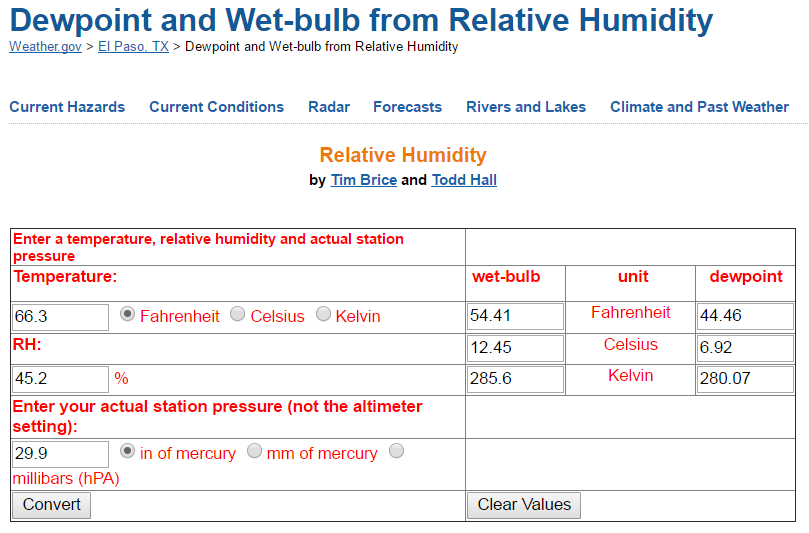 Andrew LandfatherMeasurement & Verification Engineer, AmerescoBill HoffmanPresident, H.W. (Bill) Hoffman & AssocatesKent Sovocool	Senior Conservation Research Analyst, Southern Nevada Water AuthorityMark R. Gentili	Water Conservation Supervisor, Los Angeles Department of Water and PowerMike MendenhallSenior Project Developer, Trane	Niffy Ovuworie	M&V Program Manager for the Rocky Mountain Region, McKinstry	Philip NeffEngineering Manager, Honeywell Energy Services Group of North AmericaRichard ChapmanPresident, Smart Use, llc	Scott WinterLead Water Conservation Specialist, Colorado Springs Utilities	Thomas PapePrincipal, Best Management Partners	Brian BoydResearch Engineer, Pacific Northwest National LaboratoryJorge FigueroaSenior Water Policy Analyst, Western Resource AdvocatesTaylor Lewis, PEProgram Engineer, Colorado Energy OfficeChuck KurnikEngineer and Project Manager, National Renewable Energy Laboratory Linda Smith President, 9Kft Strategies in EnergyAmelia NudingSenior Water Resources Analyst, Western Resource AdvocatesDonald Gilligan President, National Association of Energy Service Companies Mary Ann Dickinson President and CEO, Alliance for Water Efficiency John CanfieldPresident, Trident Energy ServicesChris HalpinPresident, Celtic EnergyPatrick WatsonConservation Services Administrator, Southern Nevada Water AuthorityCarlos BustosWater Conservation Program Manager, Albuquerque Bernalillo County Water Utility AuthorityFrank KinderSenior Conservation Specialist, Colorado Springs Utilities Paul MatuskaManager, Water Accounting and Verification Group, US Bureau of Reclamation William D. TaylorPrivate Sector Co-Chair, Energy Services Coalition-Nevada Chapter Oscar RangelPrivate Sector Co-Chair, Energy Services Coalition-Colorado Chapter Scott Griffith Private Sector Co-Chair, Energy Services Coalition-New Mexico Chapter Harold Trujillo Chief, New Mexico Energy Technology and Engineering Bureau, New Mexico EPC Program Kelly ThomasEnergy Program Manager, Nevada Governor’s Office of Energy, Nevada EPC Program Taylor Lewis, PEProgram Engineer, Colorado Energy Office, Colorado EPC Program CommissioningThe process whereby the measure improvements made to the equipment and/or the control system have been verified to comply with the approved plan, and visually inspected and evaluated for proper operation.ESCOEnergy Service Company (performance contractor)Cycles of concentrationTerm that describes the mass flow relationship between the volume of makeup water and the volume of blowdown water. Sometimes also referred as concentration ratio, this technical term correlates to the effective use of water in a cooling tower system.IPMVPInternational Performance Measurement and Verification ProtocolHVAC heating, ventilation and air conditioning technologyIWMIInternational Water Management InstituteKPIkey performance indicatorMeasurement boundaryThe specific cooling towers that are impacted by the WCM and monitored for water savings.Measurement frequencyThe number of measurements that will be collected over the measurement period to determine water use savings.Measurement periodThe timeframe water use is monitored, defined by the cooling season.M&Vmeasurement and verification NOAANational Oceanic and Atmospheric Administration Study periodThe total timeframe that water use will be monitored per the contractual arrangement for the baseline and post-installation periods.WESCOWater Efficiency Service Company (performance contractor)WCMwater conservation measure Operating Month Metered Tower Water Use (gallons)Average Temp (°F) Average Relative Humidity (%) Average Barometric Pressure (in Hg) Current Average Wet Bulb Temp (°F) Historic Average Wet Bulb Temp (°F) Monthly Wet Bulb Temp RatioNormalized Water Use (gallons) May23,00054.659.729.947.746.70.9822,518Jun58,00071.052.529.960.153.90.9052,017Jul76,00076.545.929.962.859.20.9471,643Aug61,00071.546.929.959.058.10.9860,069Sep29,00066.345.229.954.450.50.9326,921Total247,000233,168